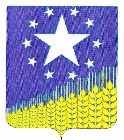 АДМИНИСТРАЦИЯ СРЕДНЕЧУБУРКСКОГО СЕЛЬСКОГО ПОСЕЛЕНИЯКУЩЕВСКОГО РАЙОНАПОСТАНОВЛЕНИЕот 19.09.2022 года			                                                                  № 89хутор Средние ЧубуркиОб утверждении Устава муниципального учреждения «Производственно-эксплуатационный и социальный центр Среднечубуркского сельского поселения» в новой редакцииВ соответствии с Федеральным законом от 12 января 1996 года № 7-ФЗ «О некоммерческих организациях», с частью 4 статьи 51 Федерального Закона от 06 октября 2003 года № 131-ФЗ «Об общих принципах организации местного самоуправления в Российской Федерации», с постановлением администрации Среднечубуркского сельского поселения Кущевского района от 31 мая 2006 года № 35 «Об утверждении Положения о порядке принятия решений о создании, реорганизации и ликвидации муниципальных, унитарных предприятий и муниципальных учреждений муниципального образования Среднечубуркское сельское поселение», руководствуясь Уставом Среднечубуркского сельского поселения Кущевского района, п о с т а н о в л я ю:1. Утвердить Устав муниципального учреждения «Производственный эксплуатационный и социальный центр Среднечубуркского сельского поселения» в новой редакции, согласно приложению к настоящему постановлению. 2. Уполномочить директора муниципального учреждения «Производственный эксплуатационный и социальный центр Среднечубуркского сельского поселения» (Е.В. Гаджиева) зарегистрировать Устав муниципального учреждения «Производственный эксплуатационный и социальный центр Среднечубуркского сельского поселения» в новой редакции в установленном законом порядке.3. Со дня государственной регистрации Устава муниципального учреждения «Производственный эксплуатационный и социальный центр Среднечубуркского сельского поселения» в новой редакции, принятого настоящим постановлением, признать утратившим силу Устав муниципального учреждения «Производственный эксплуатационный и социальный центр Среднечубуркского сельского поселения», утвержденный постановлением главы Среднечубуркского сельского поселения Кущевского района от 25 июля 2009 года № 91 «О создании муниципального учреждения «Производственный эксплуатационный и социальный центр Среднечубуркского сельского поселения».4. Контроль по исполнению данного постановления оставляю за собой.5. Постановление вступает в силу с момента подписания.Глава Среднечубуркского сельского поселения   Кущевского района                                                                           Л.В. ЧермонтеевПроект внесен и подготовлен:Специалист 1 категории администрации Среднечубуркскогосельского поселения Кущевского района                                      И.М. СкачедубПроект согласован:и.о начальник общегоотдела администрации Среднечубуркскогосельского поселения Кущевского района                                           Д.П. Колесникова                ПРИЛОЖЕНИЕУТВЕРЖДЕНОпостановлением администрацииСреднечубуркского сельского поселения Кущевского районаот 19.09.2022 г. № 89УСТАВмуниципального учреждения «Производственно-эксплуатационный и социальный центр Среднечубуркского сельского поселения» в новой редакциих. Средние Чубурки 2022 годОбщие положения1.1. Муниципальное учреждение «Производственно-эксплуатационный и социальный центр Среднечубуркского сельского поселения» (далее именуемое «Учреждение») является муниципальным казенным учреждением, созданным на основании постановления главы Среднечубуркского сельского поселения Кущевского района от 25 июля 2009 года № 91 «О создании муниципального учреждения «Производственно-эксплуатационный и социальный центр Среднечубуркского сельского поселения».1.2. Учреждение находится в ведении администрации Среднечубуркского сельского поселения Кущевского района, осуществляющей бюджетные полномочия главного распорядителя бюджетных средств, если иное не установлено законодательством Российской Федерации.Взаимодействие Учреждения при осуществлении им бюджетных полномочий получателя бюджетных средств с главным распорядителем бюджетных средств, в ведении которого оно находится, осуществляется в соответствии с Бюджетным кодексом Российской Федерации.1.3. Наименование Учреждения на русском языке:полное - Муниципальное учреждение «Производственно-эксплуатационный и социальный центр Среднечубуркского сельского поселения»;сокращенное - МУ «ПЭ и СЦ Среднечубуркского сельского поселения».Местонахождение Учреждения – 352018, Краснодарский край, Кущевский район, хутор Средние Чубурки, улица Красная, дом 67.Учреждение является унитарной некоммерческой организацией.Учредителем и собственником имущества Учреждения является Кисляковское сельское поселение Кущевского района.Функции и полномочия учредителя и собственника Учреждения осуществляются администрацией Среднечубуркского сельского поселения Кущевского района (далее – Учредитель).Учреждение имеет печать с полным наименованием на русском языке, а также вправе иметь штампы и бланки со своим наименованием, зарегистрированную в установленном порядке эмблему.Учреждение не имеет филиалов и представительств.Предмет, цели и виды деятельности Учреждения2.1. Учреждение осуществляет свою деятельность в соответствии с предметом и целями деятельности, определенными Федеральным законом от 12 января 1996 года № 7-ФЗ «О некоммерческих организациях», Федеральным законом от 6 октября 2003 года № 131-ФЗ «Об общих принципах организации местного самоуправления в Российской Федерации» и настоящим Уставом.2.2. Предметом деятельности Учреждения является материально – техническое обеспечение решения вопросов местного значения Среднечубуркского сельского поселения Кущевского района (далее – поселение).2.3. Основными целями деятельности Учреждения является оказание муниципальных услуг, выполнение работ и (или) исполнение муниципальных функций в целях обеспечения реализации предусмотренных законодательством Российской Федерации полномочий органов местного самоуправления Среднечубуркского сельского поселения Кущевского района.2.4. Для достижения целей, указанных в настоящем Уставе, Учреждение осуществляет следующие виды деятельности: - организация благоустройства и озеленения территории Среднечубуркского сельского поселения Кущевского района (далее – поселение) в соответствии с правилами благоустройства территории поселения; - дорожная деятельность в отношении автомобильных дорог местного значения в границах населенных пунктов поселения и обеспечение безопасности дорожного движения на них, включая создание и обеспечение функционирования парковок (парковочных мест), содержание тротуаров и ливнестоков;- организация в границах поселения электро-, тепло-, газо- и водоснабжения населения, водоотведения, снабжения населения топливом в пределах полномочий органов местного самоуправления, установленных законодательством Российской Федерации;- участие в предупреждении и ликвидации, последствий чрезвычайных ситуаций в границах поселения; - обеспечение первичных мер пожарной безопасности в границах населенных пунктов поселения;- организация обустройства мест массового отдыха населения, включая обеспечение свободного доступа граждан к водным объектам общего пользования и их береговым полосам;- организация ритуальных услуг и содержание мест захоронения;- содержание объектов муниципального имущества Среднечубуркского сельского поселения Кущевского района;- транспортное обслуживание в целях обеспечения деятельности администрации Среднечубуркского сельского поселения Кущевского района, а также муниципальных учреждений и предприятий, учредителем которых она является.2.5. Приведенный перечень видов деятельности является исчерпывающим.2.6. Учреждение вправе осуществлять приносящую доходы деятельность, а именно выполнять работы, оказывать услуги, относящиеся к его основным видам деятельности, предусмотренным настоящим Уставом, для граждан и юридических лиц за плату и на одинаковых при оказании одних и тех же услуг (работ) условиях. Порядок определения платы и (или) размер платы за оказанные услуги и (или) выполненные работы при осуществлении Учреждением приносящей доходы деятельности устанавливается органом, осуществляющим функции и полномочия учредителя, если иное не предусмотрено федеральным законом.2.7. К приносяшей доход деятельности Учреждения относится:- транспортные и погрузочно-разгрузочные работы;- выполнение работ по колке, распиловке дров;- выполнение работ по покосу сорной, в том числе карантинной растительности;- предоставление свободных помещений в аренду по согласованию с Учредителем;- предоставление торговых мест для продажи товаров (выполнения работ, оказания услуг) на муниципальных ярмарках на территории Среднечубуркского сельского поселения Кущевского района.Приведенный перечень видов приносяшей доход деятельности Учреждения является исчерпывающим.Доходы, полученные от приносяшей доход деятельности Учреждения, поступают в бюджет Среднечубуркского сельского поселения Кущевского района.3. Организация деятельности и управления Учреждением3.1. Управление Учреждением осуществляется в соответствии с действующим законодательством и настоящим Уставом. 3.2. Учреждение возглавляет директор, назначаемый на должность и освобождаемый от должности Учредителем. Директор Учреждения назначается из числа квалифицированных работников, имеющих опыт работы. В отсутствии директора его обязанности исполняет работник, который назначается главой Среднечубуркского сельского поселения Кущевского района.3.3. Директор осуществляет руководство деятельностью Учреждения на основе единоначалия. Компетенция и условия деятельности директора, а также его ответственность определяется настоящим Уставом и трудовым договором, заключаемым с Учредителем. 3.4. Директор без доверенности осуществляет действия от имени Учреждения в порядке, предусмотренном действующим законодательством, Уставом и трудовым договором, в том числе:- представляет интересы Учреждения во всех государственных и иных организациях;- совершает в установленном порядке сделки от имени Учреждения;- осуществляет прием на работу работников Учреждения, заключает с ними, изменяет и прекращает трудовые договоры, определяет должностные обязанности работников, принимает меры поощрения или наложения взысканий, разрабатывает правила внутреннего трудового распорядка, представляет их на утверждение собранию трудового коллектива и обеспечивает их соблюдение;- принимает меры дисциплинарного воздействия в пределах действующего законодательства;- издает приказы, локальные нормативные правовые акты;- выдает доверенности в порядке, установленном действующим законодательством;- осуществляет иные полномочия, предусмотренные Уставом и трудовым договором.3.5. Утверждение структуры и штатного расписания Учреждения осуществляется Учредителем.3.6. Руководитель Учреждения несет в установленном законом порядке ответственность за убытки, причиненные Учреждению его виновными действиями (бездействием), в том числе в случае утраты имущества Учреждения.3.7. Трудовой коллектив Учреждения составляют сотрудники, работающие на постоянной основе. Трудовой коллектив формируется на основе трудового договора. Имущество и финансовое обеспечение УчрежденияИмущество Учреждения закрепляется за ним на праве оперативного управления в соответствии с Гражданским кодексом Российской Федерации.Собственником имущества Учреждения является Кисляковское сельское поселение Кущевского района. 4.2.	Учреждение владеет, пользуются закрепленным за ним на праве оперативного управления имуществом в пределах, установленных законом, в соответствии с целями своей деятельности, назначением этого имущества.4.3. Учреждение не вправе отчуждать либо иным способом распоряжаться имуществом без согласия собственника имущества.4.4. При осуществлении оперативного управления имуществом Учреждение обязано:- эффективно использовать закрепленное имущество;- обеспечивать сохранность закрепленного имущества в процессе эксплуатации; - осуществлять капитальный и текущий ремонты закрепленного на праве оперативного управления имущества; - нести ответственность перед собственником за сохранность и эффективное использование принадлежащего ему имущества; - начислять износ и восстановление изнашиваемой части имущества, переданного в оперативное управление. Списанное имущество исключается из состава переданного в оперативное управление на основе акта списания, согласованного с Учредителем.4.5. Собственник имущества вправе изъять излишнее, неиспользуемое или используемое не по назначению имущество, закрепленное им за Учреждением либо приобретенное Учреждением за счет средств, выделенных ему собственником на приобретение этого имущества. Имуществом, изъятым у Учреждения, собственник этого имущества вправе распорядиться по своему усмотрению.4.6. Финансовое обеспечение деятельности Учреждения осуществляется за счет средств бюджета Среднечубуркского сельского поселения Кущевского района и на основании бюджетной сметы.4.7. Учреждение может осуществлять приносящую доходы деятельность, только если такое право предусмотрено в его учредительном документе. Доходы, полученные от указанной деятельности, поступают в бюджет Среднечубуркского сельского поселения Кущевского района.4.7.1. Порядок определения платы и (или) размер платы за оказанные услуги и (или) выполненные работы при осуществлении Учреждением приносящей доходы деятельности устанавливается администрацией Среднечубуркского сельского поселения Кущевского района, если иное не предусмотрено соответственно федеральными законами, нормативными правовыми актами Правительства Российской Федерации, законами субъекта Российской Федерации, нормативными правовыми актами высших исполнительных органов государственной власти субъекта Российской Федерации, муниципальными правовыми актами.4.8. Учреждение осуществляет операции с поступающими ему в соответствии с законодательством Российской Федерации средствами через лицевые счета, открываемые в территориальном органе Федерального казначейства в соответствии с положениями Бюджетного кодекса Российской Федерации.4.9. Учреждение самостоятельно выступает в суде в качестве истца и ответчика.4.10. Учреждение не имеет права предоставлять и получать кредиты (займы), приобретать ценные бумаги. Субсидии и бюджетные кредиты Учреждению не предоставляются.4.11. Учреждение по согласованию с главным распорядителем бюджетных средств, в ведении которого оно находится, на основании договора (соглашения) вправе передать иному муниципальному учреждению (централизованной бухгалтерии) полномочия по ведению бюджетного учета и формированию бюджетной отчетности.4.12. Учреждение не вправе выступать учредителем (участником) юридических лиц.4.13. Учреждение не отвечают по обязательствам собственника своего имущества.4.14. Учреждение отвечает по своим обязательствам находящимися в его распоряжении денежными средствами. При недостаточности указанных денежных средств субсидиарную ответственность по обязательствам такого учреждения несет собственник его имущества.5. Информация о деятельности Учреждения5.1. В целях обеспечения открытости и доступности информации о деятельности Учреждения на официальном сайте для размещения информации о государственных и муниципальных учреждениях в информационно-телекоммуникационной сети «Интернет» подлежат размещению следующие документы:1) учредительные документы Учреждения, в том числе внесенные в них изменения;2) свидетельство о государственной регистрации Учреждения;3) решение Учредителя о создании Учреждения;4) решение Учредителя о назначении руководителя Учреждения;5) положения о филиалах, представительствах Учреждения;6) годовая бухгалтерская отчетность Учреждения;7) сведения о проведенных в отношении Учреждения контрольных мероприятиях и их результатах;8) отчет о результатах деятельности Учреждения и об использовании закрепленного за ним муниципального имущества, составляемый и утверждаемый в порядке, определенном соответствующим органом, осуществляющим функции и полномочия учредителя, и в соответствии с общими требованиями, установленными федеральным органом исполнительной власти, осуществляющим функции по выработке государственной политики и нормативно-правовому регулированию в сфере бюджетной, налоговой, страховой, валютной, банковской деятельности;9) бюджетная смета Учреждения, которая составляется, утверждается и ведется в порядке, установленном бюджетным законодательством Российской Федерации.5.2. Учреждение обеспечивают открытость и доступность документов, указанных в пункте 5.1 настоящего Устава, с учетом требований законодательства Российской Федерации о защите государственной тайны.5.3. Размещение таких документов на официальном сайте для размещения информации о государственных и муниципальных учреждениях в информационно-телекоммуникационной сети «Интернет» и ведение данного сайта осуществляются в порядке, установленном федеральным органом исполнительной власти, осуществляющим функции по выработке государственной политики и нормативно-правовому регулированию в сфере бюджетной, налоговой, страховой, валютной, банковской деятельности.6. Реорганизация, изменение типа, ликвидация Учреждения6.1. Учреждение может быть реорганизовано в порядке, предусмотренном Гражданским кодексом Российской Федерации, Федеральным законом от 12 января 1996 года № 7-ФЗ «О некоммерческих организациях» и другими федеральными законами.Реорганизация Учреждения может быть осуществлена в форме его слияния, присоединения, разделения, выделения и преобразования.6.2. Принятие решения о реорганизации и проведение реорганизации Учреждения, если иное не установлено актом Правительства Российской Федерации, осуществляются в порядке, установленном администрацией Среднечубуркского сельского поселения Кущевского района.6.3. При реорганизации Учреждения кредитор не вправе требовать досрочного исполнения соответствующего обязательства, а также прекращения обязательства и возмещения связанных с этим убытков.6.4. Изменение типа Учреждения не является его реорганизацией. При изменении типа Учреждения в его учредительные документы вносятся соответствующие изменения.6.5. Изменение типа Учреждения в целях создания бюджетного учреждения осуществляются в порядке, устанавливаемом администрацией Среднечубуркского сельского поселения Кущевского района.6.6. Изменение типа Учреждения в целях создания автономного учреждения осуществляется в порядке, установленном Федеральным законом от 3 ноября 2006 года № 174-ФЗ «Об автономных учреждениях».6.7. Принятие решения о ликвидации и проведение ликвидации Учреждения осуществляются в порядке, установленном администрацией Среднечубуркского сельского поселения Кущевского района.6.8. При ликвидации Учреждения кредитор не вправе требовать досрочного исполнения соответствующего обязательства, а также прекращения обязательства и возмещения связанных с этим убытков.6.9. Имущество Учреждения, оставшееся после удовлетворения требований кредиторов, а также имущество, на которое в соответствии с федеральными законами не может быть обращено взыскание по обязательствам Учреждения, передается ликвидационной комиссией собственнику соответствующего имущества.7. Порядок внесения изменений в Устав УчрежденияИзменения в Устав Учреждения вносятся в порядке, установленном администрацией Среднечубуркского сельского поселения Кущевского района.